A LLENAR POR PROFESIONAL MEDICO MATRICULADO A NIVEL PROVINCIAL - VALIDEZ POR 1 AÑO. PARA INGRESO ESCOLAR, ACTIVIDADES DE EDUCACION FISICA, NATACION, CURRICULARES Y EXTRA CURRICULARES.Notificado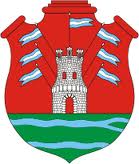 Gobierno deCórdobaCertificado Único de Salud (C.U.S.)Certificado Único de Salud (C.U.S.)Certificado Único de Salud (C.U.S.)Certificado Único de Salud (C.U.S.)Certificado Único de Salud (C.U.S.)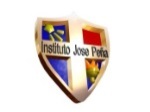 Instituto “José Peña”Gobierno deCórdobaInstituto “José Peña”Gobierno deCórdobaCiclo LectivoNivelGrado/CursoInstituto “José Peña”FechaApellidoApellidoApellidoApellidoApellidoApellidoApellidoApellidoApellidoApellidoApellidoApellidoNombreNombreNombreNombreNombreNombreNombreNombreNombreNombreNombreNombreNombreDocumentoDocumentoDocumentoDocumentoDocumentoDocumentoDocumentoDocumentoDocumentoFecha de NacimientoFecha de NacimientoFecha de NacimientoFecha de NacimientoFecha de NacimientoFecha de NacimientoFecha de NacimientoFecha de NacimientoFecha de NacimientoFecha de NacimientoLugar de NacimientoLugar de NacimientoLugar de NacimientoLugar de NacimientoLugar de NacimientoLugar de NacimientoLugar de NacimientoLugar de NacimientoLugar de NacimientoLugar de NacimientoLugar de NacimientoLugar de NacimientoLugar de NacimientoLugar de NacimientoLugar de NacimientoLugar de NacimientoEdadEdadEdadSexoSexoSexoSexoCalleCalleCalleCalleCalleCalleCalleCalleCalleCalleCalleCalleCalleCalleCalleCalleCalleCalleNumeroNumeroNumeroNumeroBarrioBarrioBarrioBarrioBarrioBarrioBarrioBarrioBarrioBarrioBarrioBarrioTeléfono FijoTeléfono FijoTeléfono FijoTeléfono FijoTeléfono FijoTeléfono FijoTeléfono FijoTeléfono FijoTeléfono de la MadreTeléfono de la MadreTeléfono de la MadreTeléfono de la MadreTeléfono de la MadreTeléfono de la MadreTeléfono de la MadreTeléfono de la MadreTeléfono del PadreTeléfono del PadreTeléfono del PadreTeléfono del PadreTeléfono del PadreTeléfono del PadreTeléfono del PadreTeléfono del PadreTeléfono de EmergenciaTeléfono de EmergenciaTeléfono de EmergenciaTeléfono de EmergenciaTeléfono de EmergenciaTeléfono de EmergenciaTeléfono de EmergenciaTeléfono de EmergenciaTeléfono de EmergenciaAntecedentesAntecedentesAntecedentesAntecedentesAntecedentesAntecedentesAntecedentesAntecedentesAntecedentesAntecedentesAntecedentesAntecedentesAntecedentesAntecedentesAntecedentesAntecedentesAntecedentes1VacunacionesVacunacionesVacunacionesVacunacionesVacunacionesVacunacionesVacunacionesVacunacionesVacunacionesVacunacionesVacunacionesVacunacionesVacunacionesVacunacionesVacunacionesSiSiNoNoCarnetCarnetCarnetCarnetCarnetCompletoCompletoCompletoCompletoCompletoDebe completar esquema con Debe completar esquema con Debe completar esquema con Debe completar esquema con Debe completar esquema con Debe completar esquema con Debe completar esquema con Debe completar esquema con Debe completar esquema con Debe completar esquema con 2Antecedentes PatológicosAntecedentes PatológicosAntecedentes PatológicosAntecedentes PatológicosAntecedentes PatológicosAntecedentes PatológicosAntecedentes PatológicosAntecedentes PatológicosAntecedentes PatológicosAntecedentes PatológicosAntecedentes PatológicosAntecedentes PatológicosAntecedentes PatológicosAntecedentes PatológicosAntecedentes PatológicosEnfermedades ImportantesEnfermedades ImportantesEnfermedades ImportantesEnfermedades ImportantesEnfermedades ImportantesEnfermedades ImportantesEnfermedades ImportantesEnfermedades ImportantesEnfermedades ImportantesCirugíasCirugíasCirugíasCirugíasCirugíasCirugíasCardiovascularesCardiovascularesCardiovascularesCardiovascularesCardiovascularesCardiovascularesTrauma c/alt. funcTrauma c/alt. funcTrauma c/alt. funcTrauma c/alt. funcTrauma c/alt. funcTrauma c/alt. funcAlérgicos(especif)Alérgicos(especif)Alérgicos(especif)Alérgicos(especif)Alérgicos(especif)Alérgicos(especif)OftalmológicosOftalmológicosOftalmológicosOftalmológicosOftalmológicosOftalmológicosAuditivosAuditivosAuditivosAuditivosAuditivosAuditivosDiabetesDiabetesDiabetesDiabetesAsmaAsmaAsmaAsmaChagasChagasChagasChagasHipertensiónHipertensiónHipertensiónHipertensiónNeurológicoNeurológicoNeurológicoNeurológicoAuditivosAuditivosAuditivosAuditivosAuditivosAuditivosExamen FísicoExamen FísicoExamen FísicoExamen FísicoExamen FísicoExamen FísicoExamen FísicoExamen FísicoExamen FísicoExamen FísicoExamen FísicoExamen FísicoExamen FísicoExamen FísicoExamen FísicoPesoPesoPesoPesoPesoTallaTallaTallaTallaTallaIMCIMCIMCIMCIMCDiagnostico AntropométricoDiagnostico AntropométricoDiagnostico AntropométricoDiagnostico AntropométricoDiagnostico AntropométricoDiagnostico AntropométricoDiagnostico AntropométricoDiagnostico AntropométricoDiagnostico AntropométricoDiagnostico AntropométricoExamen OftalmológicoExamen OftalmológicoExamen OftalmológicoExamen OftalmológicoExamen OftalmológicoExamen OftalmológicoExamen OftalmológicoExamen OftalmológicoExamen OftalmológicoExamen OftalmológicoExamen OftalmológicoExamen OftalmológicoExamen OftalmológicoExamen OftalmológicoExamen OftalmológicoAgudeza VisualAgudeza VisualAgudeza VisualAgudeza VisualAgudeza VisualAgudeza VisualAgudeza VisualAgudeza VisualAgudeza VisualAgudeza VisualDer:Der:Der:Izq:Izq:Izq:SiSiNoNoUsa AnteojosUsa AnteojosUsa AnteojosUsa AnteojosUsa AnteojosUsa AnteojosUsa AnteojosUsa AnteojosOtrosOtrosOtrosOtrosOtrosOtrosOtrosOtrosExamen FonoaudiológicoExamen FonoaudiológicoExamen FonoaudiológicoExamen FonoaudiológicoExamen FonoaudiológicoExamen FonoaudiológicoExamen FonoaudiológicoExamen FonoaudiológicoExamen FonoaudiológicoExamen FonoaudiológicoExamen FonoaudiológicoExamen FonoaudiológicoExamen FonoaudiológicoExamen FonoaudiológicoExamen FonoaudiológicoExamen Piel y T.C.S.C.Examen Piel y T.C.S.C.Examen Piel y T.C.S.C.Examen Piel y T.C.S.C.Examen Piel y T.C.S.C.Examen Piel y T.C.S.C.Examen Piel y T.C.S.C.Examen Piel y T.C.S.C.Examen Piel y T.C.S.C.Examen Piel y T.C.S.C.Examen Piel y T.C.S.C.Examen Piel y T.C.S.C.Examen Piel y T.C.S.C.Examen Piel y T.C.S.C.Examen Piel y T.C.S.C.Examen OdontológicoExamen OdontológicoExamen OdontológicoExamen OdontológicoExamen OdontológicoExamen OdontológicoExamen OdontológicoExamen OdontológicoExamen OdontológicoExamen OdontológicoExamen OdontológicoExamen OdontológicoExamen OdontológicoExamen OdontológicoExamen OdontológicoExamen RespiratorioExamen RespiratorioExamen RespiratorioExamen RespiratorioExamen RespiratorioExamen RespiratorioExamen RespiratorioExamen RespiratorioExamen RespiratorioExamen RespiratorioExamen RespiratorioExamen RespiratorioExamen RespiratorioExamen RespiratorioExamen RespiratorioExamen CardiovascularExamen CardiovascularExamen CardiovascularExamen CardiovascularExamen CardiovascularExamen CardiovascularExamen CardiovascularExamen CardiovascularExamen CardiovascularExamen CardiovascularExamen CardiovascularExamen CardiovascularExamen CardiovascularExamen CardiovascularExamen CardiovascularAuscultaciónAuscultaciónAuscultaciónAuscultaciónAuscultaciónArritmiaArritmiaArritmiaArritmiaArritmiaSoplosSoplosSoplosSoplosSoplosTensión Art.Tensión Art.Tensión Art.Tensión Art.Tensión Art.3Condiciones de RiesgoCondiciones de RiesgoCondiciones de RiesgoCondiciones de RiesgoCondiciones de RiesgoCondiciones de RiesgoCondiciones de RiesgoCondiciones de RiesgoCondiciones de RiesgoCondiciones de RiesgoCondiciones de RiesgoCondiciones de RiesgoCondiciones de RiesgoCondiciones de RiesgoCondiciones de Riesgo4Medicamentos PrescriptosMedicamentos PrescriptosMedicamentos PrescriptosMedicamentos PrescriptosMedicamentos PrescriptosMedicamentos PrescriptosMedicamentos PrescriptosMedicamentos PrescriptosMedicamentos PrescriptosMedicamentos PrescriptosMedicamentos PrescriptosMedicamentos PrescriptosMedicamentos PrescriptosMedicamentos PrescriptosMedicamentos Prescriptos5Durante Actividad Física Previa SufrióDurante Actividad Física Previa SufrióDurante Actividad Física Previa SufrióDurante Actividad Física Previa SufrióDurante Actividad Física Previa SufrióDurante Actividad Física Previa SufrióDurante Actividad Física Previa SufrióDurante Actividad Física Previa SufrióDurante Actividad Física Previa SufrióDurante Actividad Física Previa SufrióDurante Actividad Física Previa SufrióDurante Actividad Física Previa SufrióDurante Actividad Física Previa SufrióDurante Actividad Física Previa SufrióDurante Actividad Física Previa SufrióSiSiNoNoCansancio extremoCansancio extremoCansancio extremoCansancio extremoCansancio extremoCansancio extremoCansancio extremoCansancio extremoFalta de aireFalta de aireFalta de aireFalta de aireFalta de aireFalta de aireFalta de aireFalta de airePérdida de conocimientoPérdida de conocimientoPérdida de conocimientoPérdida de conocimientoPérdida de conocimientoPérdida de conocimientoPérdida de conocimientoPérdida de conocimientoPalpitacionesPalpitacionesPalpitacionesPalpitacionesPalpitacionesPalpitacionesPalpitacionesPalpitacionesPrecordalgiasPrecordalgiasPrecordalgiasPrecordalgiasPrecordalgiasPrecordalgiasPrecordalgiasPrecordalgiasCefaleasCefaleasCefaleasCefaleasCefaleasCefaleasCefaleasCefaleasVómitosVómitosVómitosVómitosVómitosVómitosVómitosVómitosOtrosOtrosOtrosOtrosExamen AbdomenExamen AbdomenExamen AbdomenExamen AbdomenExamen AbdomenExamen AbdomenExamen AbdomenExamen AbdomenExamen AbdomenExamen AbdomenExamen AbdomenExamen AbdomenExamen AbdomenExamen AbdomenExamen AbdomenExamen GenitourinarioExamen GenitourinarioExamen GenitourinarioExamen GenitourinarioExamen GenitourinarioExamen GenitourinarioExamen GenitourinarioExamen GenitourinarioExamen GenitourinarioExamen GenitourinarioExamen GenitourinarioExamen GenitourinarioExamen GenitourinarioExamen GenitourinarioExamen GenitourinarioMenarcaMenarcaMenarcaMenarcaMenarcaTurnerTurnerTurnerTurnerTurnerExamen EndocrinológicoExamen EndocrinológicoExamen EndocrinológicoExamen EndocrinológicoExamen EndocrinológicoExamen EndocrinológicoExamen EndocrinológicoExamen EndocrinológicoExamen EndocrinológicoExamen EndocrinológicoExamen EndocrinológicoExamen EndocrinológicoExamen EndocrinológicoExamen EndocrinológicoExamen EndocrinológicoExamen OsteoarticularExamen OsteoarticularExamen OsteoarticularExamen OsteoarticularExamen OsteoarticularExamen OsteoarticularExamen OsteoarticularExamen OsteoarticularExamen OsteoarticularExamen OsteoarticularExamen OsteoarticularExamen OsteoarticularExamen OsteoarticularExamen OsteoarticularExamen OsteoarticularNor.Nor.CifCifLord.Lord.Esc.Esc.ColumnaColumnaColumnaColumnaMiembros SupMiembros SupMiembros SupMiembros SupMiembros SupMiembros SupMiembros Inf.Miembros Inf.Miembros Inf.Miembros Inf.Miembros Inf.Miembros Inf.Examen NeurológicoExamen NeurológicoExamen NeurológicoExamen NeurológicoExamen NeurológicoExamen NeurológicoExamen NeurológicoExamen NeurológicoExamen NeurológicoExamen NeurológicoExamen NeurológicoExamen NeurológicoExamen NeurológicoExamen NeurológicoExamen NeurológicoSe indican Exámenes Complementarios y o Derivaciones (Adjuntar Informes)Se indican Exámenes Complementarios y o Derivaciones (Adjuntar Informes)Se indican Exámenes Complementarios y o Derivaciones (Adjuntar Informes)Se indican Exámenes Complementarios y o Derivaciones (Adjuntar Informes)Se indican Exámenes Complementarios y o Derivaciones (Adjuntar Informes)Se indican Exámenes Complementarios y o Derivaciones (Adjuntar Informes)Se indican Exámenes Complementarios y o Derivaciones (Adjuntar Informes)Se indican Exámenes Complementarios y o Derivaciones (Adjuntar Informes)Se indican Exámenes Complementarios y o Derivaciones (Adjuntar Informes)Se indican Exámenes Complementarios y o Derivaciones (Adjuntar Informes)Se indican Exámenes Complementarios y o Derivaciones (Adjuntar Informes)Se indican Exámenes Complementarios y o Derivaciones (Adjuntar Informes)Se indican Exámenes Complementarios y o Derivaciones (Adjuntar Informes)Se indican Exámenes Complementarios y o Derivaciones (Adjuntar Informes)Se indican Exámenes Complementarios y o Derivaciones (Adjuntar Informes)Se indican Exámenes Complementarios y o Derivaciones (Adjuntar Informes)Se indican Exámenes Complementarios y o Derivaciones (Adjuntar Informes)Se indican Exámenes Complementarios y o Derivaciones (Adjuntar Informes)Se indican Exámenes Complementarios y o Derivaciones (Adjuntar Informes)Se indican Exámenes Complementarios y o Derivaciones (Adjuntar Informes)Se indican Exámenes Complementarios y o Derivaciones (Adjuntar Informes)Se indican Exámenes Complementarios y o Derivaciones (Adjuntar Informes)Se indican Exámenes Complementarios y o Derivaciones (Adjuntar Informes)Se indican Exámenes Complementarios y o Derivaciones (Adjuntar Informes)Se indican Exámenes Complementarios y o Derivaciones (Adjuntar Informes)Se indican Exámenes Complementarios y o Derivaciones (Adjuntar Informes)Se indican Exámenes Complementarios y o Derivaciones (Adjuntar Informes)Se indican Exámenes Complementarios y o Derivaciones (Adjuntar Informes)Se indican Exámenes Complementarios y o Derivaciones (Adjuntar Informes)Se indican Exámenes Complementarios y o Derivaciones (Adjuntar Informes)Grupo SanguíneoGrupo SanguíneoGrupo SanguíneoGrupo SanguíneoGrupo SanguíneoGrupoFactorFirma del AlumnoFirma de la MadreFirma del Padre